Washington Township Green Team Meeting AgendaMonday November 5th 2018 6:30pmWashington Township Municipal Building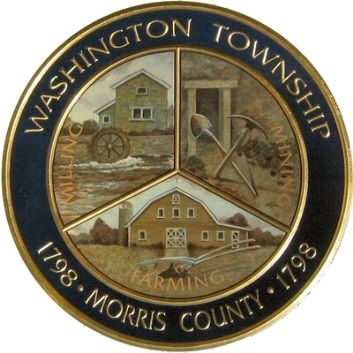 Members Present:  __x_Chairman Dan Ross  _x__ Paula Ross __x__  Valerie Walsh _x__David Belsky _x__Denise BelskyMembers of the public: John Daley and Gertrude Daley 6:30pm Meeting Call to Order6:35-6:45pm Old Business; Harrington Fields Pollinator MeadowPutting the meadow to bed, next steps.Looking ahead to next year. 6:45-7:00pm Paper Shredding/ Clean Communities FeedbackFinal amounts and totalsLooking ahead to the spring CC day. 7:00-7:15pmMarket at Long ValleyWrapping up after the seasonSearching for a new Market ManagerSetting tentative dates for 2019Market Sponsors, and new vendors? 7:15-7:30pm- New BusinessSustainable JerseySJ actions in which we are currently engaging Solar Friendly Ordinance updatesReporting back and updating our points by June7:30-7:45 Treasurers Report/ Voting on October's Minutes7:45-8:00pm-Miscellaneous: Upcoming initiatives/ new project ideasOutreach and communications updates?Fundraising, voting on spending items. Call to adjourn: 7:38pm